RESULTS OF EVALUATION QUESTIONNAIRE FOR FAMILIES (CATALAN VERSION)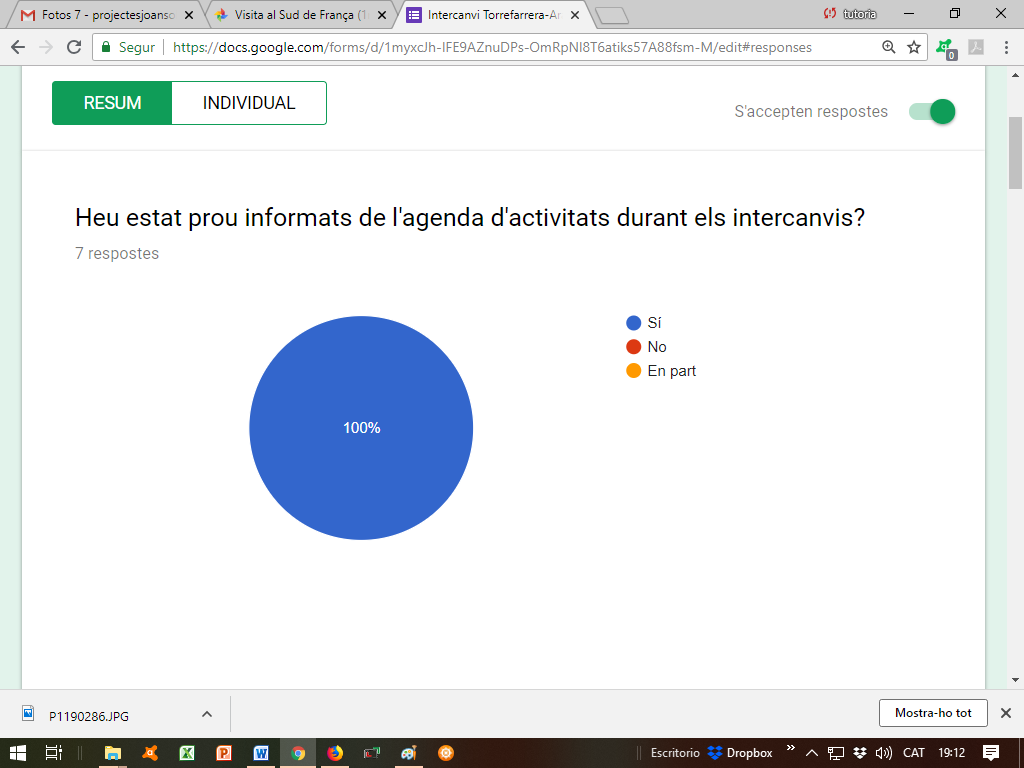 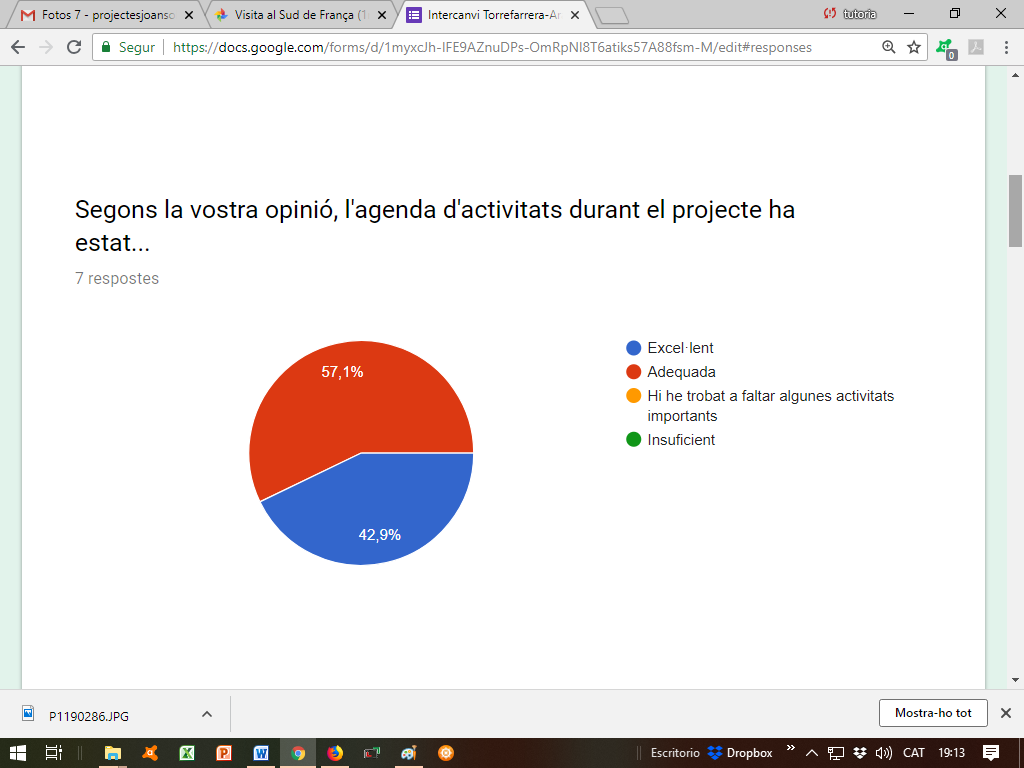 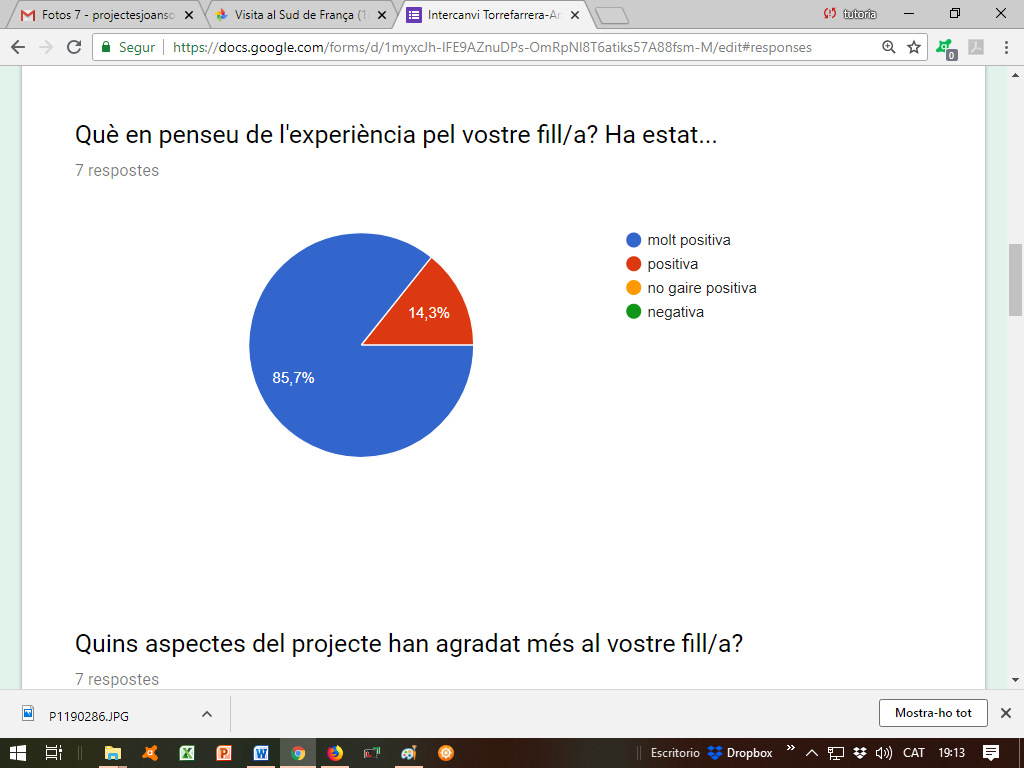 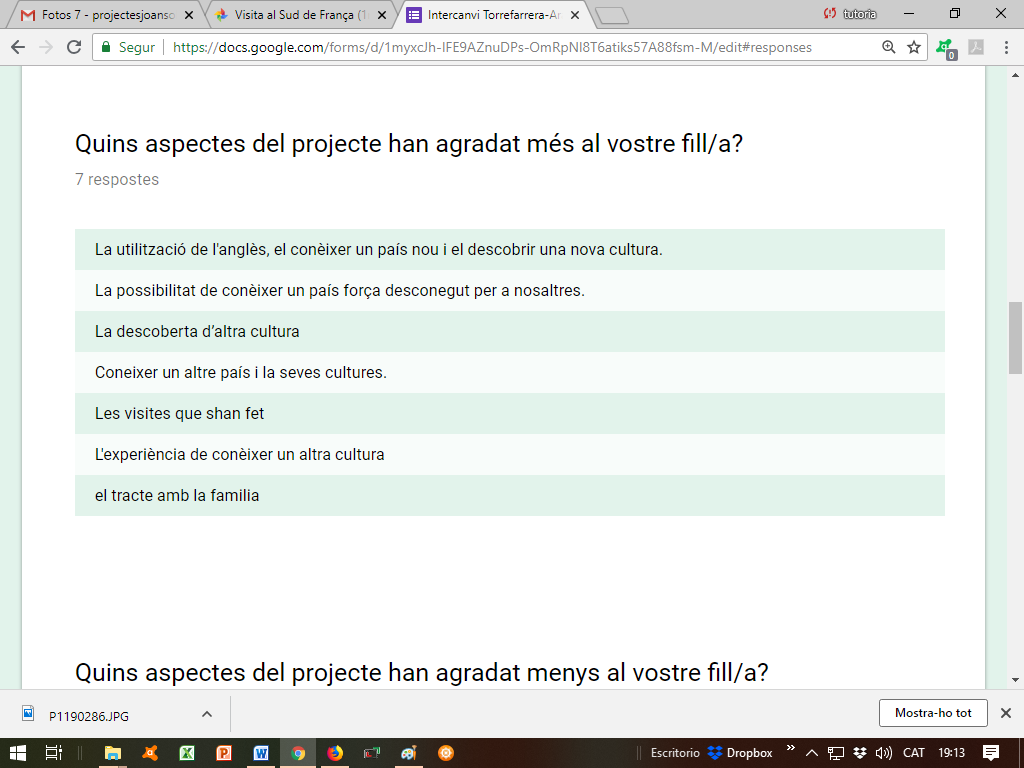 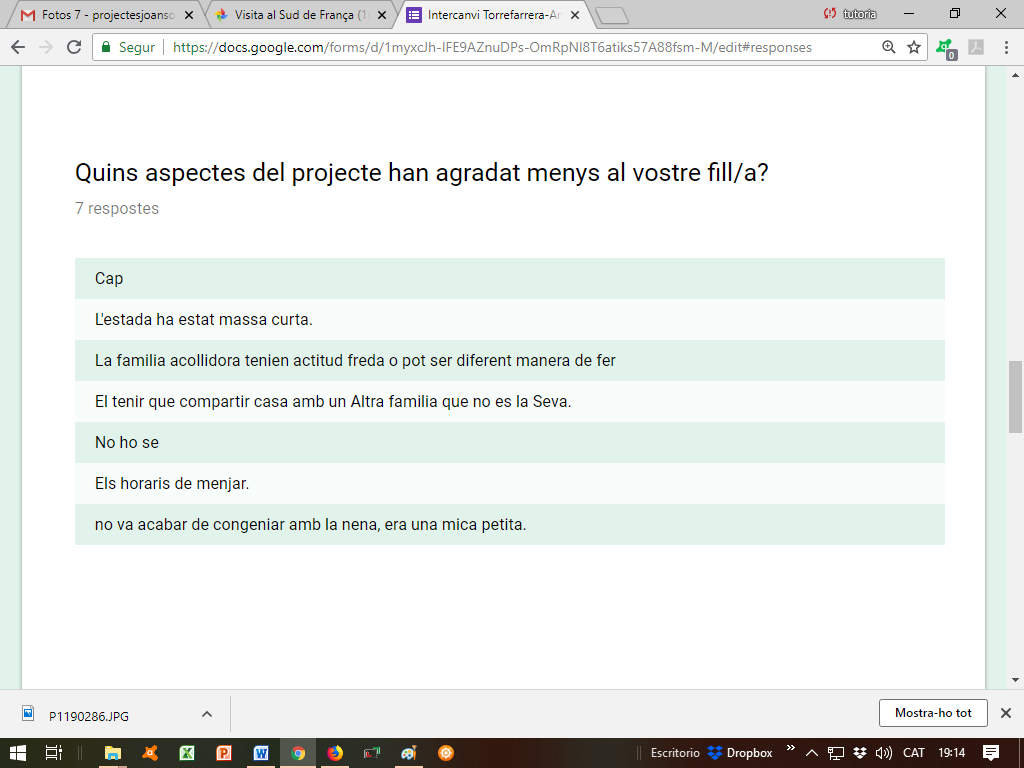 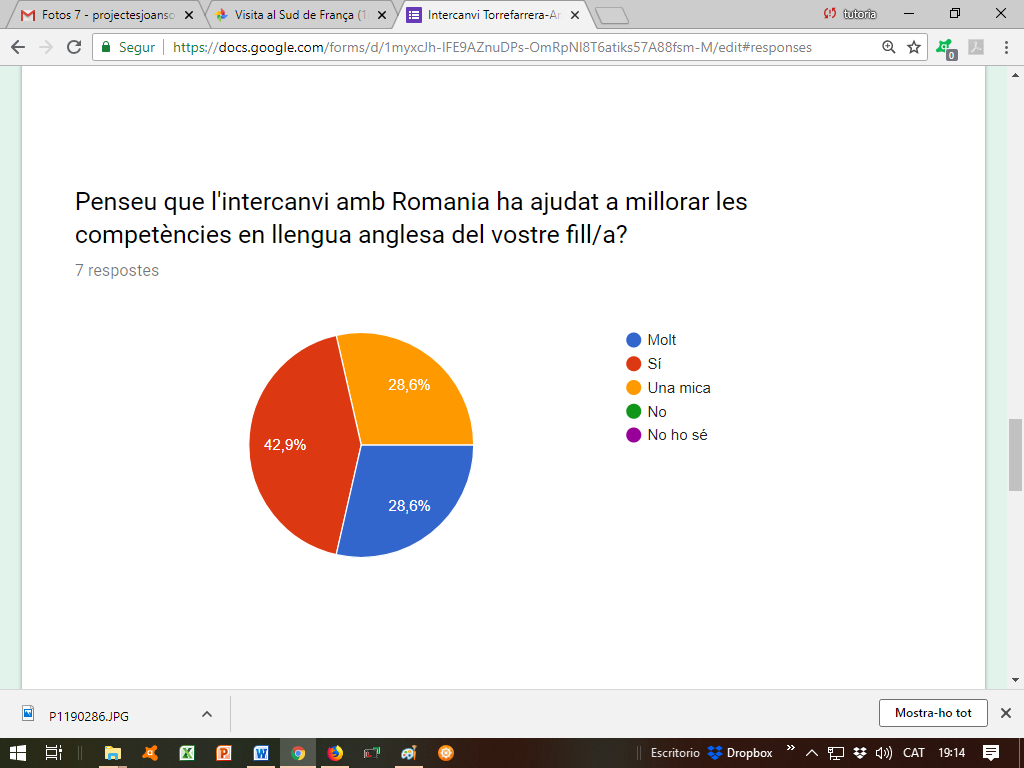 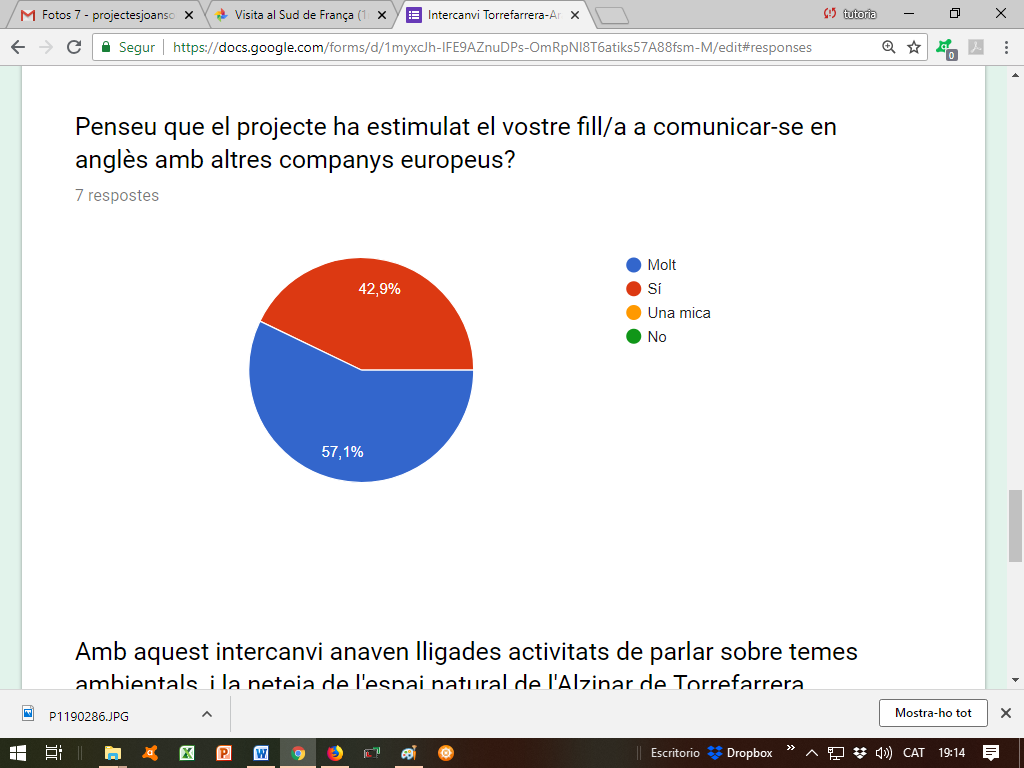 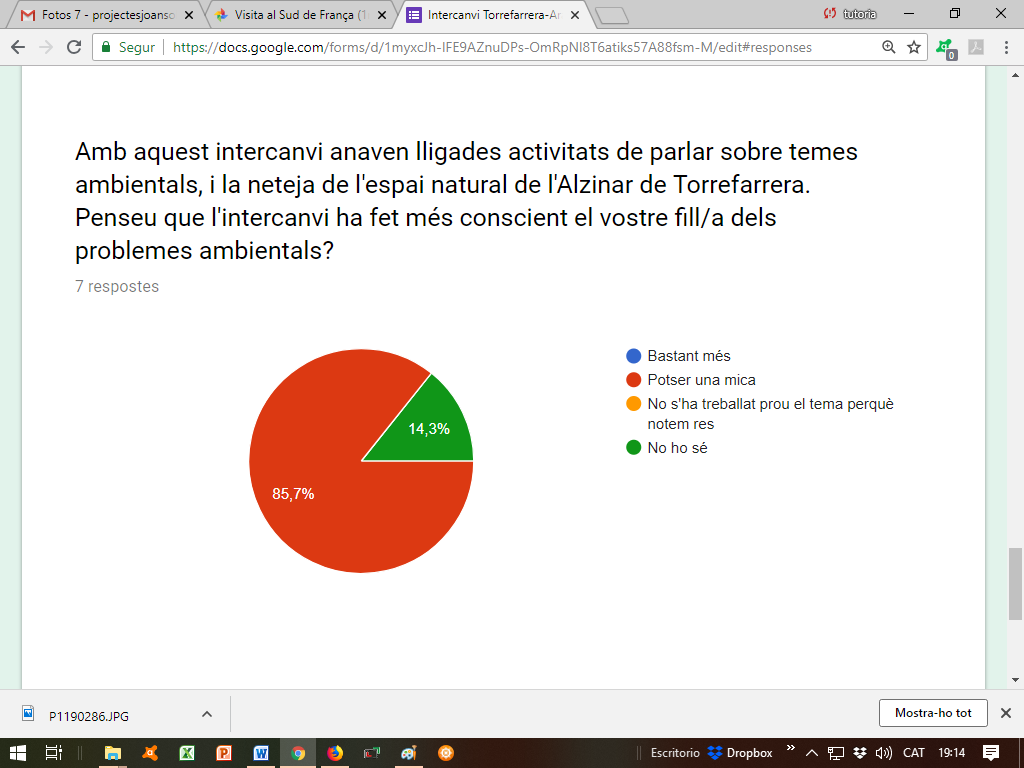 